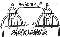 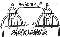 Vážení rodiče,Oznamujeme Vám, že od 1.9.2023  cena obědů ve školní jídelně zůstává.                      Děkujeme Vám a v případě dotazů jsem Vám plně k dispozici.Ceny obědů dle věkových kategorií od 1.9.2023:Platební podmínky (číslo účtu, variabilní symboly, termíny úhrady stravného atd.) se nemění.Prosím, abyste si u trvalých příkazů i jednorázových plateb navýšili částku dle výše uvedené věkové kategorie.S pozdravemElena Šlégrová Vedoucí školní jídelny Základní škola Marjánka Bělohorská 52/417169 00 Praha 6 - Břevnovtel: +420 220 516 033email: jidelna@zsmarjanka.cz www.zsmarjankapraha6.czSkupinaVěk strávníkaCena za jeden obědPlatba stravného za celý měsíc1.3 - 6 let31,00 Kč682,00 Kč2.7 - 10 let33,00 Kč726,00 Kč3.11 - 14 let36,00 Kč792,00 Kč4.15 a více let42,00 Kč924,00 Kč